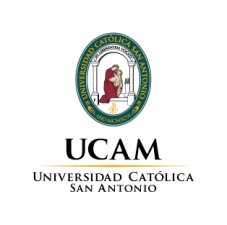 I INTERNATIONAL STAFF WEEK UCAM 23-27 MAY 2016Room: Sala Capitular (ground floor Monastery Building)Monday 23rd  MayTuesday 24th MayWednesday 25th MayThursday 26th MayFriday 27th MayArrival of participants10:30  Registration and Welcome word11:30Guided Campus TourMeeting Point: Statue of the Pope at the entrance of UCAM12:30Presentation Region of Murcia10:00 Crash Course of Spanish Language 11:30 Coffee Break12:00 Presentation UCAM and Internationalization13:00 Spanish Wine Tasting WorkshopGastronomy classroom10:00 Staff Mobility workshop I11:30 Coffee Break12:00Staff Mobility Workshop II10:00 Research and Innovation at UCAM11:00 Coffee Break11:30 UCAM University of Sports12:30 Visit UCAM Sport CenterPossibility for Teaching or individual meetings with Faculty Members or International Staff13:00 Awarding of Certificates and closing13:30 Lunch on Campus14:00 Lunch on campus13:00 Lunch on Campus14:00 Farewell Lunch (optional aprox. 15€)18:00 City Tour Murcia15:00 Visit Salzillo Museum Murcia14:00 Visit to UCAM’s campus in Cartagena(including boat trip and visit Roman Theater)20:00 Tapas Dinner in Murcia City(optional  aprox. 15 €)Departure of participants